Alternativt förslag till Kommunstyrelsens sammanträde 2022-11-22:K1: Borås Stads kommunikationspolicyVänsterpartiet anser det är viktigt att kommunikationspolicyn slår fast att vi värdesätter den meddelarfrihet som grundlagen garanterar gäller alla offentligt anställda. För staden och dess invånare är det värdefullt när anställda exempelvis offentliggör brister i verksamheten eller andra typer av felaktigheter.Med anledning av ovanstående föreslås Kommunstyrelsen föreslå kommunfullmäktige besluta:Att fastställa kommunikationspolicy för Borås Stad att gälla alla nämnder, styrelser, förvaltningar och bolag, med följande tillägg:”Borås Stad värdesätter de anställdas meddelarfrihet. Denna fyller en viktig demokratisk funktion och bidrar till att utveckla stadens verksamhet.”För Vänsterpartiet i KommunstyrelsenStefan Lindborg och Anne Rapinoja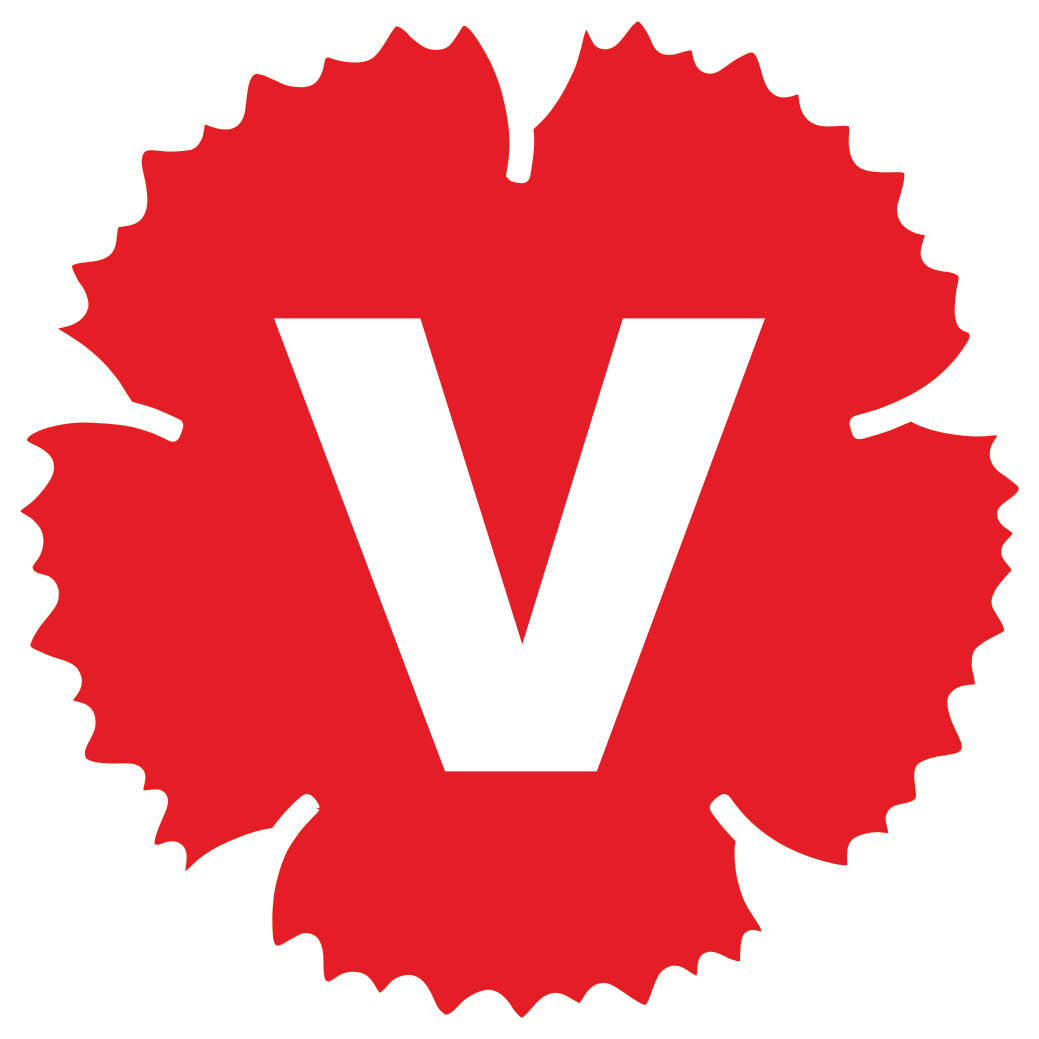 